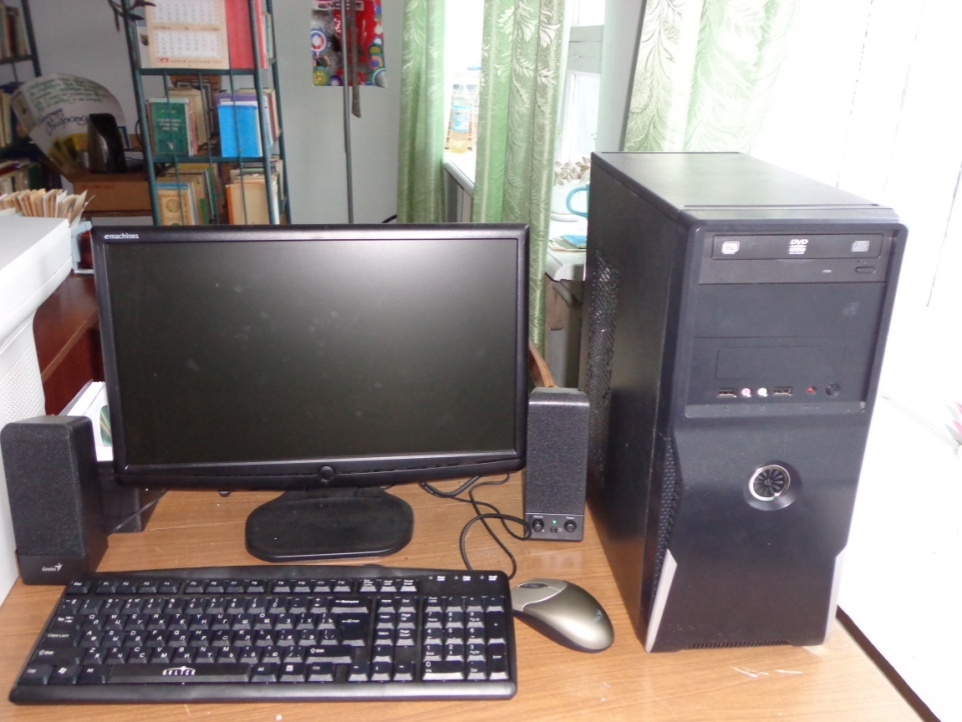 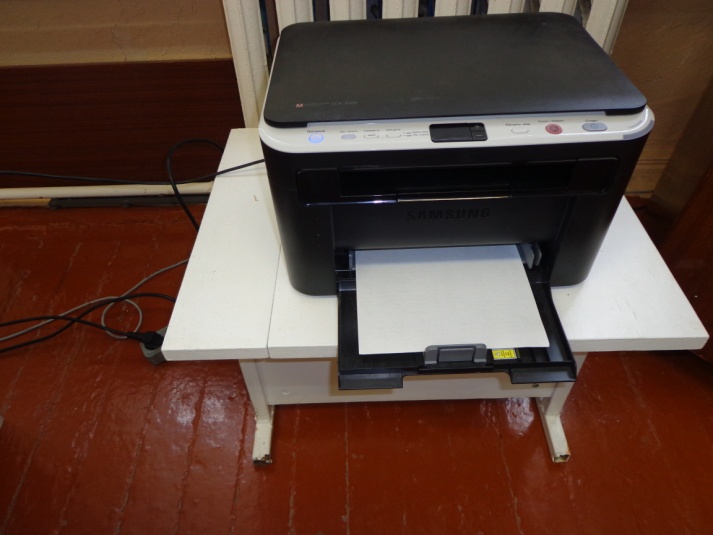 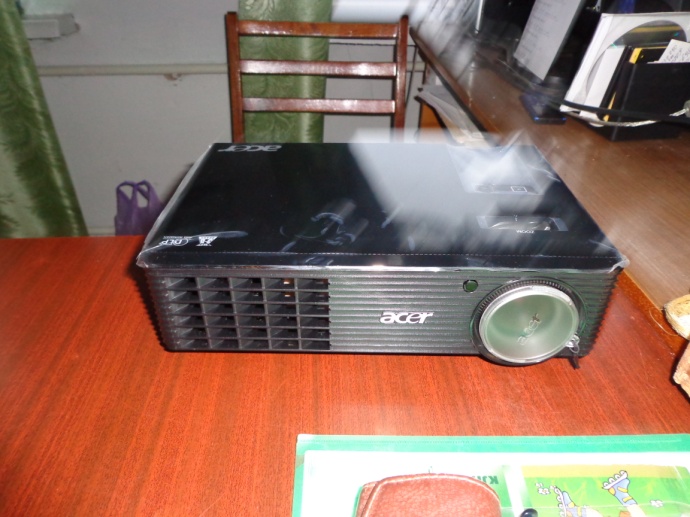 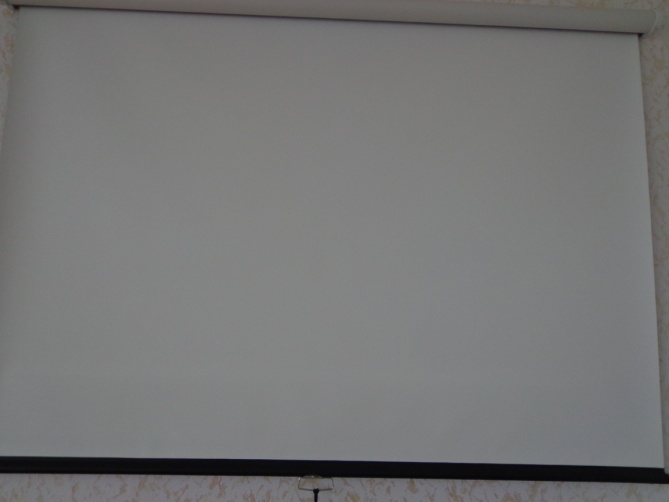 Подключение медиатеки  к сети Интернет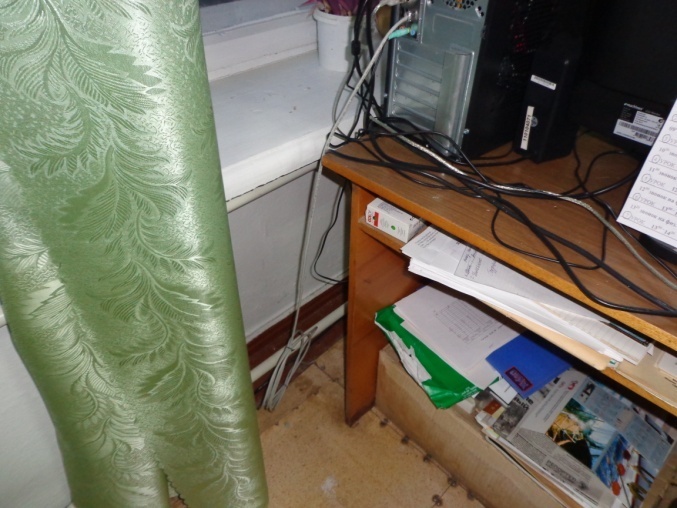 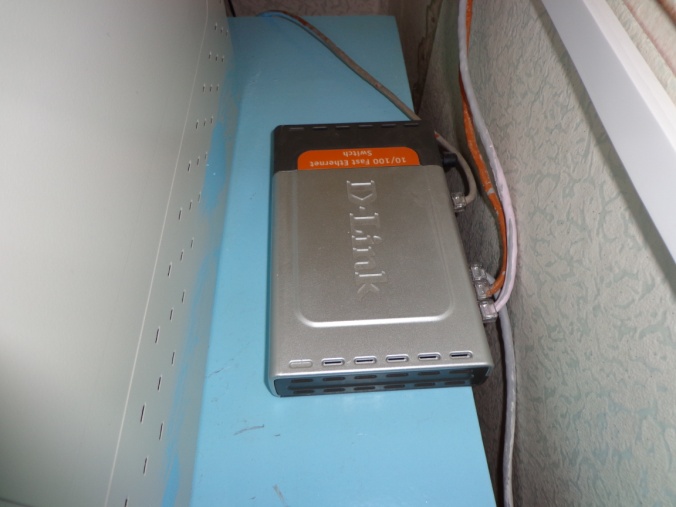 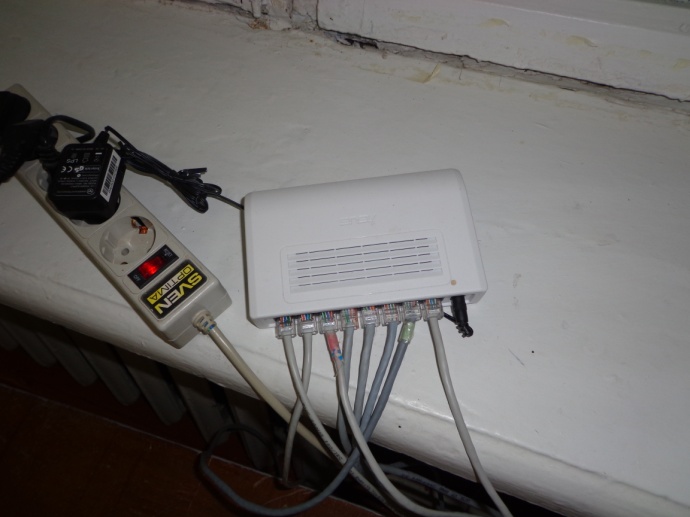 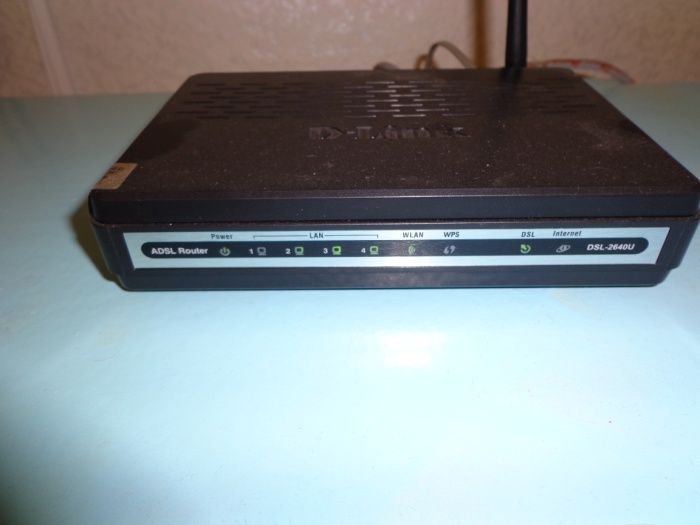 Муниципальное казённое  общеобразовательное учреждение средняя общеобразовательная школа №10 х.Перевальный   Минераловодского районаМодернизация образованияМедиатека2011 годкомпьютер в сборе: системный блок,, монитор 18,5", клавиатура, мышь, колонки 110104071Принтер Samsung SCX-3200 МФУ110104073Мультимедиа Проектор с экраном110104072